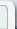 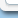 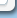 Welcome to Auditing and AttestationWelcome to Auditing and AttestationPassing the Auditing/Attestation Part of the CPA ExamCandidates sometimes have a misperception about the Auditing and Attestation part of the CPA examination, believing that auditing is primarily a practice-oriented part of the exam. They may believe that having had first-hand experience doing audit work is sufficient for success on this part, or that not having had such experience is insurmountable. Sometimes candidates have a false sense of security, expressing the view that "Auditing is just common sense!" However, their view often changes when they see the specificity of the CPA exam questions that focus on the relevant concepts and the applicable professional standards. Passing the auditing part of the CPA examination is fundamentally an academic endeavor. I believe that everything you need to pass is contained in CPAexcel -- all that is required is your commitment to carefully study it.AICPA Professional StandardsThe Auditing and Attestation part of the CPA examination focuses heavily on candidates' familiarity with the applicable AICPA Professional Standards. Since the AICPA prepares the exam, it should not be surprising that they emphasize their professional literature. Indeed, a substantial majority of the points in auditing focuses on candidates' knowledge of the AICPA's Statements on Auditing Standards, the Statements on Standards for Attestation Engagements, the Statements on Standards for Accounting and Review Services, and, to a lesser extent, the Statements on Quality Control Standards. The entire set of AICPA Professional Standards tested in the Auditing and Attestation area have been outlined and are addressed. Of course, the PCAOB auditing standards and IFAC's International Standards on Auditing are "fair game" for testing and are also appropriately covered in CPAexcel. Fortunately, the AICPA's "clarified" auditing standards have now substantially reduced the significance of differences between the AICPA's Statements on Auditing Standards and the International Standards on Auditing.CPAexcel materialsThese CPAexcel materials strive to achieve an optimal balance between technical depth, covering the topics on the AICPA Content Specification Outlines, and efficiency, focusing on the task at hand without excess verbiage and unnecessary detail. The materials emphasize the professional standards and important concepts that are the primary object of testing in the Auditing and Attestation area. 

I encourage you to review the study text basically in sequence, since auditing has something of a chronological order -- including planning, evidence gathering, and reporting. Read the study text carefully, and review the available supplemental outlines of the important AICPA Professional Standards, particularly for unfamiliar topics. And, very importantly, take the time to work on the proficiency questions and the multiple-choice questions that are integral to CPAexcel's successful approach.Multiple-choice questionsEven though the number of professional standards has increased over the years, these standards often deal with only incremental changes to similar prior standards. In many cases, the underlying concepts have not changed very much. This part of the exam is not quantitative by nature, so questions cannot be updated by simply changing the "numbers." If you make a diligent effort studying these past exams' multiple-choice questions, you will very likely see some "old friends" on your examination, or, at the very least, some questions that are very similar to what you have practiced.Final reviewIn addition to diligently studying the study text and the supplemental outlines of important professional standards and practicing proficiency questions and exam questions, candidates invariably benefit from an intensive final review. The study text is designed to facilitate an efficient review and I encourage you to spend a few days reviewing the study text to refresh your memory of important concepts immediately prior to testing.Work hard and enjoy the accomplishment of becoming a CPA for the rest of your life!~ Prof. Donald TidrickIn AUD, I am responsible for the 16%-20% of the CPA Exam that is devoted to Professional Responsibilities, including primarily the AICPA's Code of Professional Conduct, PCAOB and SEC ethics rules, GAO and DOL ethics guidelines, and the IFAC Code of Ethics for Professional Accountants.Most of the attention in this part has always been upon the AICPA Code of Professional Conduct and I expect that to continue to be the case with the promulgation in summer 2014 of a new, electronic version of the Code. Most of the new Code goes into effect as of December 15, 2014. The "conceptual framework" portions go into effect December 15, 2015. The Code is now easily accessed at the AICPA website: http://pub.aicpa.org/codeofconduct/Ethics.aspx. It will be easily updated and is now organized along functional lines. Most of the Code addresses the attest work done by "Members in Public Practice." Some of the Code addresses the work done by "Members in Business," such as management accountants, internal auditors, accountants working for government agencies and NGOs, etc. A small portion of the Code addresses "Other Members," such as CPAs who are unemployed or retired.The new version of the Code, which makes many substantive changes and huge organizational changes, more closely resembles the IFAC Code than before. Mastering the AICPA's Code of Professional Conduct will be very helpful to understanding the IFAC Code and the ethics code provisions of the Government Accountability Office (GAO) and the Department of Labor (DOL).Remember that AICPA's tax-related ethics rules are located in the Regulation section. Many provisions of the Code covered here—such as those related to integrity, objectivity, advertising, and the like—apply to CPAs in all lines of endeavor—audit, tax, advisory services, etc.The SEC and PCAOB material contained in this part deals primarily, though not exclusively, with additional Sarbanes-Oxley provisions aimed generally at improving the quality of financial information flowing to investors. Some of these are discussed inside our material on the AICPA Code.Quality Control Standards (SQCS)I.Relationship of GAAS to the SQCSAn individual audit engagement is governed by GAAS, whereas a CPA firm's collective portfolio of accounting and auditing services (sometimes called the "A&A" practice, which involves entities' financial statements and, thereby, involves the "public interest") is governed by the AICPA's SQCS. SQCS are issued by the AICPA's Auditing Standards Board (in particular, the section of the SQCS dealing with "A Firm's System of Quality Control" is QC10). The relevant AICPA guidance applicable to an individual audit engagement is provided by AU 220: "Quality Control for an Engagement Conducted in Accordance with [GAAS]."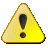 Note:The purpose of AU 220 on "Quality Control for an Engagement Conducted in Accordance with [GAAS]" is to assist the auditor in implementing the firm's quality control procedures specifically at the engagement level. This pronouncement states that the auditor's objective is to implement quality control procedures at the engagement level that provide reasonable assurance that (a) the audit complies with professional standards and applicable legal and regulatory requirements and (b) the auditor issues an appropriate report.II.Focus of the System of Quality ControlA CPA firm is required to have a "system of quality control" for its accounting and auditing services (covering audit, attestation, compilation, and review services; note that the SQCS are not applicable to tax or consulting services) to provide reasonable assurance that engagements are performed in accordance with professional standards and applicable regulatory and legal requirements, and that the issuance of reports are appropriate in the circumstances.III.Six Elements of a Quality Control SystemThese are interrelated (e.g., monitoring and the quality of personnel involved affect the other elements).IV.Differences of OpinionThe firm should establish policies and procedures for dealing with and resolving differences of opinion within the engagement team, with those consulted, and between the engagement partner and the engagement quality control reviewer (including that the conclusions reached are documented and implemented and that the report is not released until the matter is resolved).V.Documentation of the Operation of Quality Control Policies and ProceduresThe firm should establish policies and procedures requiring appropriate documentation of the operation of each element of the system of quality control.VI.DefinitionsVII.The Main Difference Between the Clarified SAS and the Corresponding International Standard on AuditingThe SAS requires that the quality control review must be completed before the engagement partner releases the auditor's report, whereas the ISA requires that the quality control review be completed before the engagement partner dates the auditor's report.